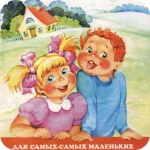 Сказка о Весёлом Язычке

Жил да был Весёлый Язычок. У него был домик. Это рот. Чтобы Весёлый Язычок не выбегал, его домик всегда был закрыт. А дверей в доме две.
Первая дверь - это губы. Давай её откроем (упражнение «Лягушки»)
Вторая дверь- это зубы. Откроем и её (упражнение «Окошко»)
Что же делает наш язычок? Он спит. У него есть мягкая подушка – твоя губка (упражнение «Лопаточка»)
Наконец он проснулся, высунулся на улицу (упражнение «Иголочка»)
Посмотрел направо, потом налево (упражнение «Часики»).
Погода хорошая, светит солнышко. Захотелось язычку погулять. Вышел он во двор, увидел качели. Решил покачаться (упражнение «Качели»)
Потом увидел наш Язычок лошадку и захотелось ему на ней покататься (упражнение «Лошадка»)
Нагулялся язычок и отправился домой. Закрыл сначала вторую дверь - зубы (упражнение «Лягушки»), а затем первую- губы (сомкнуть губы)
